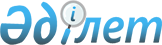 О внесении изменений в решение Капшагайского городского маслихата от 22 декабря 2012 года N 11-51 "О бюджете города Капшагай на 2013-2015 годы"
					
			Утративший силу
			
			
		
					Решение маслихата города Капшагай Алматинской области от 03 июня 2013 года N 17-88. Зарегистрировано Департаментом юстиции Алматинской области 12 июня 2013 года N 2369. Утратило силу решением Капшагайского городского маслихата Алматинской области от 29 декабря 2014 года № 43-183      Сноска. Утратило силу решением Капшагайского городского маслихата Алматинской области от 29.12.2014 № 43-183.

      Примечание РЦПИ:

      В тексте документе сохранена пунктуация и орфография оригинала.



      В соответствии с подпунктом 4) пункта 2 статьи 106, пунктом 5 статьи 109 Бюджетного кодекса Республики Казахстан от 4 декабря 2008 года, статьей 21 Закона Республики Казахстан от 24 марта 1998 года "О нормативных правовых актах", подпунктом 1) пункта 1 статьи 6 Закона Республики Казахстан от 23 января 2001 года "О местном государственном управлении и самоуправлении в Республике Казахстан", маслихат города Капшагай РЕШИЛ:



      1. Внести в решение городского маслихата от 22 декабря 2012 года "О бюджете города Капшагай на 2013-2015 годы" N 11-51 (зарегистрировано в государственном Реестре нормативных правовых актов 28 декабря 2012 года N 2265, опубликовано в газете "Нұрлы өлке"  N 01-02 (204) от 03 января 2013 года), решение городского маслихата от 6 марта 2013 года N 14-73 "О внесении изменений и дополнений в решение городского маслихата от 22 декабря 2012 года N 11-51 "О бюджете города Капшагай на 2013-2015 годы" (зарегистрировано в государственном Реестре нормативных правовых актов 15 марта 2013 года  N 2319, опубликовано в газете "Нұрлы өлке" N 11 (212) от 19 марта, N 12 (213) от 26 марта, N 13 (214) от 02 апреля 2013 года), следующие изменения:



      в пункте 1 по строкам:

      "1) доходы" цифру "5326230" заменить на цифру "5816119", в том числе:

      "поступлениям трансфертов" цифру "4214140" заменить на цифру "4704029",

      в том числе:

      "целевые текущие трансферты" цифру "1441873" заменить на цифру "1919837";

      "целевые трансферты на развитие" цифру "1627632" заменить на цифру "1639557";

      "2) затраты" цифру "5797301" заменить на цифру "6218050";

      "5) дефицит бюджета" цифру "-504129" заменить на цифру "-434989";

      "6) финансирование дефицита бюджета" цифру "504129" заменить на цифру "434989", в том числе:

      "поступления займов" цифру "347578" заменить на цифру "278438"



      2. Приложение 1 к указанному решению изложить в новой редакции согласно приложению 1 к настоящему решению



      3. Контроль за исполнением настоящего решения возложить на постоянную комиссию городского маслихата



      4. Настоящее решение вводится в действие с 1 января 2013 года      Председатель сессии

      городского маслихата                       С. Нуржанов      Секретарь

      городского маслихата                       К. Ахметтаев      СОГЛАСОВАНО:

      Руководитель государственного

      учреждения "Отдел экономики и

      бюджетного планирования

      города Капшагай"                           Сатыбалдиева Айгуль Толековна

      03 июня 2013 года

Приложение 1

к решению Капшагайского городского

маслихата от 03 июня 2013 года N 17-88

"О внесении изменений в решение маслихата

города Капшагай от 22 декабря 2012 года

N 11-51 "О бюджете города Капшагай на

2013-2015 годы"Приложение 1

утвержденное решением Капшагайского

городского маслихата от 22 декабря

2012 года "О бюджете города Капшагай

на 2013-2015 годы" 

Бюджет города Капшагай на 2013 год
					© 2012. РГП на ПХВ «Институт законодательства и правовой информации Республики Казахстан» Министерства юстиции Республики Казахстан
				КатегорияКатегорияКатегорияКатегорияСумма

(тысяч тенге)КлассКлассКлассСумма

(тысяч тенге)ПодклассПодклассСумма

(тысяч тенге)НаименованиеСумма

(тысяч тенге)I.Доходы58161191Налоговые поступления94059004Hалоги на собственность7290151Hалоги на имущество4754503Земельный налог1345504Hалог на транспортные средства1185005Единый земельный налог51505Внутренние налоги на товары, работы и

услуги1933502Акцизы58003Поступления за использование природных и

других ресурсов260004Сборы за ведение предпринимательской и

профессиональной деятельности1578505Налог на игорный бизнес370008Обязательные платежи, взимаемые за

совершение юридически значимых действий и

(или) выдачу документов уполномоченными

на то государственными органами или

должностными лицами182251Государственная пошлина182252Неналоговые поступления1750001Доходы от государственной собственности60005Доходы от аренды имущества, находящегося

в государственной собственности600004Штрафы, пени, санкции, взыскания,

налагаемые государственными учреждениями,

финансируемыми из государственного

бюджета, а также содержащимися и

финансируемыми из бюджета (сметы

расходов) Национального Банка Республики

Казахстан35001Штрафы, пени, санкции, взыскания,

налагаемые государственными учреждениями,

финансируемыми из государственного

бюджета, а также содержащимися и

финансируемыми из бюджета (сметы

расходов) Национального Банка Республики

Казахстан, за исключением поступлений от

организаций нефтяного сектора350006Прочие неналоговые поступления80001Прочие неналоговые поступления80003Поступления от продажи основного капитала15400001Продажа государственного имущества,

закрепленного за государственными

учреждениями40001Продажа государственного имущества,

закрепленного за государственными

учреждениями400003Продажа земли и нематериальных активов1500001Продажа земли1500004Поступления трансфертов470402902Трансферты из вышестоящих органов

государственного управления47040292Трансферты из областного бюджета4704029Функциональная группаФункциональная группаФункциональная группаФункциональная группаФункциональная группаСумма

(тысяч тенге)Функциональная подгруппаФункциональная подгруппаФункциональная подгруппаФункциональная подгруппаСумма

(тысяч тенге)Администратор бюджетных программАдминистратор бюджетных программАдминистратор бюджетных программСумма

(тысяч тенге)ПрограммаПрограммаСумма

(тысяч тенге)НаименованиеСумма

(тысяч тенге)II.Затраты621805001Государственные услуги общего

характера353737011Представительные, исполнительные и

другие органы, выполняющие общие

функции государственного управления328059011112Аппарат маслихата района (города

областного значения)12196011001Услуги по обеспечению деятельности

маслихата района (города областного

значения)12196011003Капитальные расходы государственного

органа0011122Аппарат акима района (города

областного значения)292225011001Услуги по обеспечению деятельности

акима района (города областного

значения)64383011003Капитальные расходы государственного

органа227842011123Аппарат акима района в городе, города

районного значения, поселка, аула

(села), аульного (сельского) округа23638011001Услуги по обеспечению деятельности

акима района в городе, города

районного значения, поселка, аула

(села), аульного (сельского) округа23338011022Капитальные расходы государственного

органа300012Финансовая деятельность11175012452Отдел финансов района (города

областного значения)11175012001Услуги по реализации государственной

политики в области исполнения бюджета

района (города областного значения) и

управления коммунальной собственностью

района (города областного значения)9699012003Проведение оценки имущества в целях

налогообложения881010Приватизация, управление коммунальным

имуществом, постприватизационная

деятельность и регулирование споров,

связанных с этим595015Планирование и статистическая

деятельность14503015453Отдел экономики и бюджетного

планирования района (города областного

значения)14503015001Услуги по реализации государственной

политики в области формирования,

развития экономической политики,

системы государственного планирования,

управления района (города областного

значения)13687015004Капитальные расходы государственного

органа81602Оборона42858021Военные нужды1765021122Аппарат акима района (города

областного значения)1765021005Мероприятия в рамках исполнения

всеобщей воинской обязанности17652Организация работы по чрезвычайным

ситуациям41093122Аппарат акима района (города

областного значения)41093006Предупреждение и ликвидация

чрезвычайных ситуаций масштаба района

(города областного значения)40585007Мероприятия по профилактике и тушению

степных пожаров районного (городского)

масштаба, а также пожаров в населенных

пунктах, в которых не созданы органы

государственной противопожарной службы50803Общественный порядок, безопасность,

правовая, судебная,

уголовно-исполнительная деятельность1320039Прочие услуги в области общественного

порядка и безопасности1320031458Отдел жилищно-коммунального хозяйства,

пассажирского транспорта и

автомобильных дорог района (города

областного значения)1320031021Обеспечение безопасности дорожного

движения в населенных пунктах132004Образование2073176041Дошкольное воспитание и обучение263702041464Отдел образования района (города

областного значения)263702041009Обеспечение деятельности организаций

дошкольного воспитания и обучения135136040Реализация государственного

образовательного заказа в дошкольных

организациях образования1285662Начальное, основное среднее и общее

среднее образование1276614042123Аппарат акима района в городе, города

районного значения, поселка, аула

(села), аульного (сельского) округа835042005Организация бесплатного подвоза

учащихся до школы и обратно в аульной

(сельской) местности835042464Отдел образования района (города

областного значения)1275779042003Общеобразовательное обучение1220314042006Дополнительное образование для детей55465049Прочие услуги в области образования532860464Отдел образования района (города

областного значения)341020001Услуги по реализации государственной

политики на местном уровне в области

образования14809004Информатизация системы образования в

государственных учреждениях

образования района (города областного

значения)11070005Приобретение и доставка учебников,

учебно-методических комплексов для

государственных учреждений образования

района (города областного значения)30076007Проведение школьных олимпиад,

внешкольных мероприятий и конкурсов

районного (городского) масштаба1148012Капитальные расходы государственного

органа200015Ежемесячная выплата денежных средств

опекунам (попечителям) на содержание

ребенка-сироты (детей-сирот), и

ребенка (детей), оставшегося без

попечения родителей23178020Обеспечение оборудованием, программным

обеспечением детей-инвалидов,

обучающихся на дому9600067Капитальные расходы подведомственных

государственных учреждений и

организаций250939467Отдел строительства района (города

областного значения)191840037Строительство и реконструкция объектов

образования19184006Социальная помощь и социальное

обеспечение131677062Социальная помощь111427062451Отдел занятости и социальных программ

района (города областного значения)111427062002Программа занятости31543062004Оказание социальной помощи на

приобретение топлива специалистам

здравоохранения, образования,

социального обеспечения, культуры,

спорта и ветеринарии в сельской

местности в соответствии с

законодательством Республики Казахстан2700062005Государственная адресная социальная

помощь6631062006Оказание жилищной помощи26992062007Социальная помощь отдельным категориям

нуждающихся граждан по решениям

местных представительных органов8842062010Материальное обеспечение

детей-инвалидов, воспитывающихся и

обучающихся на дому1935062014Оказание социальной помощи нуждающимся

гражданам на дому16342062016Государственные пособия на детей до 18

лет7800062017Обеспечение нуждающихся инвалидов

обязательными гигиеническими

средствами и предоставление услуг

специалистами жестового языка,

индивидуальными помощниками в

соответствии с индивидуальной

программой реабилитации инвалида8642069Прочие услуги в области социальной

помощи и социального обеспечения20250069451Отдел занятости и социальных программ

района (города областного значения)20250069001Услуги по реализации государственной

политики на местном уровне в области

обеспечения занятости и реализации

социальных программ для населения19114069011Оплата услуг по зачислению, выплате и

доставке пособий и других социальных

выплат113607Жилищно-коммунальное хозяйство3370394071Жилищное хозяйство1368800458Отдел жилищно-коммунального хозяйства,

пассажирского транспорта и

автомобильных дорог района (города

областного значения)54300002Изъятие, в том числе путем выкупа

земельных участков для государственных

надобностей и связанное с этим

отчуждение недвижимого имущества48000004Обеспечение жильем отдельных категорий

граждан6300463Отдел земельных отношений района

(города областного значения)300463016Изъятие земельных участков для

государственных нужд300071467Отдел строительства района (города

областного значения)1309530071003Проектирование, строительство и (или)

приобретение жилья коммунального

жилищного фонда440478071004Проектирование, развитие, обустройство

и (или) приобретение

инженерно-коммуникационной

инфраструктуры869052479Отдел жилищной инспекции района

(города областного значения)4670001Услуги по реализации государственной

политики на местном уровне в области

жилищного фонда4520005Капитальные расходы государственного

органа150072Коммунальное хозяйство1470111072458Отдел жилищно-коммунального хозяйства,

пассажирского транспорта и

автомобильных дорог района (города

областного значения)1470111072011Обеспечение бесперебойного

теплоснабжения малых городов874500072012Функционирование системы водоснабжения

и водоотведения37722028Развитие коммунального хозяйства313814072029Развитие системы водоснабжения и

водоотведения2440753Благоустройство населенных пунктов531483073123Аппарат акима района в городе, города

районного значения, поселка, аула

(села), аульного (сельского) округа1783073008Освещение улиц населенных пунктов1783073458Отдел жилищно-коммунального хозяйства,

пассажирского транспорта и

автомобильных дорог района (города

областного значения)529700073015Освещение улиц в населенных пунктах15700073016Обеспечение санитарии населенных

пунктов51616073017Содержание мест захоронений и

захоронение безродных3500073018Благоустройство и озеленение

населенных пунктов45888408Культура, спорт, туризм и

информационное пространство49702081Деятельность в области культуры10407081455Отдел культуры и развития языков

района (города областного значения)10407081003Поддержка культурно-досуговой работы10407082Спорт4843082465Отдел физической культуры и спорта

района (города областного значения)4843082006Проведение спортивных соревнований на

районном (города областного значения)

уровне663082007Подготовка и участие членов сборных

команд района (города областного

значения) по различным видам спорта на

областных спортивных соревнованиях4180083Информационное пространство16165083455Отдел культуры и развития языков

района (города областного значения)16165006Функционирование районных (городских)

библиотек11641083007Развитие государственного языка и

других языков народа Казахстана4524089Прочие услуги по организации культуры,

спорта, туризма и информационного пространства18287455Отдел культуры и развития языков

района (города областного значения)4617001Услуги по реализации государственной

политики на местном уровне в области

развития языков и культуры4617089456Отдел внутренней политики района

(города областного значения)9382089001Услуги по реализации государственной

политики на местном уровне в области

информации, укрепления

государственности и формирования

социального оптимизма граждан9175089003Реализация мероприятий в сфере

молодежной политики57089006Капитальные расходы государственного

органа150465Отдел физической культуры и спорта

района (города областного значения)4288001Услуги по реализации государственной

политики на местном уровне в сфере

физической культуры и спорта 4202004Капитальные расходы государственного

органа8610Сельское, водное, лесное, рыбное

хозяйство, особо охраняемые природные

территории, охрана окружающей среды и

животного мира, земельные отношения50022101Сельское хозяйство16671453Отдел экономики и бюджетного

планирования района (города областного

значения)2130099Реализация мер по оказанию социальной

поддержки специалистов2130462Отдел сельского хозяйства района

(города областного значения)6370474001Услуги по реализации государственной

политики на местном уровне в сфере

сельского хозяйства6370473Отдел ветеринарии района (города

областного значения)8171474001Услуги по реализации государственной

политики на местном уровне в сфере

ветеринарии5145007Организация отлова и уничтожения

бродячих собак и кошек1850008Возмещение владельцам стоимости

изымаемых и уничтожаемых больных

животных, продуктов и сырья животного

происхождения500009Проведение ветеринарных мероприятий по

энзоотическим болезням животных676106Земельные отношения13131106463Отдел земельных отношений района

(города областного значения)13131106001Услуги по реализации государственной

политики в области регулирования

земельных отношений на территории

района (города областного значения)7417003Земельно-хозяйственное устройство

населенных пунктов5000004Организация работ по зонированию

земель714109Прочие услуги в области сельского,

водного, лесного, рыбного хозяйства,

охраны окружающей среды и земельных

отношений20220109473Отдел ветеринарии района (города

областного значения)20220109011Проведение противоэпизоотических

мероприятий2022011Промышленность, архитектурная,

градостроительная и строительная

деятельность13149112Архитектурная, градостроительная и

строительная деятельность13149112467Отдел строительства района (города

областного значения)7457112001Услуги по реализации государственной

политики на местном уровне в области

строительства7457468Отдел архитектуры и градостроительства

района (города областного значения)5692001Услуги по реализации государственной

политики в области архитектуры и

градостроительства на местном уровне569212Транспорт и коммуникации81704121Автомобильный транспорт81704121458Отдел жилищно-коммунального хозяйства,

пассажирского транспорта и

автомобильных дорог района (города

областного значения)81704121023Обеспечение функционирования

автомобильных дорог8170413Прочие398583Поддержка предпринимательской

деятельности и защита конкуренции5674469Отдел предпринимательства района

(города областного значения)5674469001Услуги по реализации государственной

политики на местном уровне в области

развития предпринимательства и

промышленности5674139Прочие34184123Аппарат акима района в городе, города

районного значения, поселка, аула

(села), аульного (сельского) округа12199040Реализация мер по содействию

экономическому развитию регионов в

рамках Программы "Развитие регионов"12199139452Отдел финансов района (города

областного значения)5346139012Резерв местного исполнительного органа

района (города областного значения)5346453Отдел экономики, бюджетного

планирования и предпринимательства

района (города областного значения)9000003Разработка технико-экономического

обоснования местных бюджетных

инвестиционных проектов и

концессионных проектов и проведение

его экспертизы9000139458Отдел жилищно-коммунального хозяйства,

пассажирского транспорта и

автомобильных дорог района (города

областного значения)7639139001Услуги по реализации государственной

политики на местном уровне в области

жилищно-коммунального хозяйства,

пассажирского транспорта и

автомобильных дорог763915Трансферты10453151Трансферты10453151452Отдел финансов района (города

областного значения)10453151006Возврат неиспользованных

(недоиспользованных) целевых

трансфертов10453Функциональная группаФункциональная группаФункциональная группаФункциональная группаФункциональная группаСумма

(тысяч тенге)Функциональная подгруппаФункциональная подгруппаФункциональная подгруппаФункциональная подгруппаСумма

(тысяч тенге)Администратор бюджетных программАдминистратор бюджетных программАдминистратор бюджетных программСумма

(тысяч тенге)ПрограммПрограммСумма

(тысяч тенге)НаименованиеСумма

(тысяч тенге)III. Чистое бюджетное кредитование14770Бюджетные кредиты1557910Сельское, водное, лесное, рыбное

хозяйство, особо охраняемые природные

территории, охрана окружающей среды и

животного мира, земельные отношения15579Сельское хозяйство15579453Отдел экономики и бюджетного

планирования района (города областного

значения)15579006Бюджетные кредиты для реализации мер

социальной поддержки специалистов155795Погашение бюджетных кредитов8091Погашение займов8091Погашение бюджетных кредитов, выданных

из государственного бюджета80913Погашение бюджетных кредитов, выданных

из местного бюджета физическим лицам809Функциональная группаФункциональная группаФункциональная группаФункциональная группаФункциональная группаСумма

(тысяч тенге)Функциональная подгруппаФункциональная подгруппаФункциональная подгруппаФункциональная подгруппаСумма

(тысяч тенге)Администратор бюджетных программАдминистратор бюджетных программАдминистратор бюджетных программСумма

(тысяч тенге)ПрограммПрограммСумма

(тысяч тенге)НаименованиеСумма

(тысяч тенге)ІҮ. Сальдо по операциям с

финансовыми активами1828813Прочие182889Прочие18288458Отдел жилищно-коммунального

хозяйства, пассажирского

транспорта и автомобильных дорог

района (города областного

значения)18288065Формирование или увеличение

уставного капитала юридических лиц18288Функциональная группаФункциональная группаФункциональная группаФункциональная группаФункциональная группаСумма

(тысяч тенге)Функциональная подгруппаФункциональная подгруппаФункциональная подгруппаФункциональная подгруппаСумма

(тысяч тенге)Администратор бюджетных программАдминистратор бюджетных программАдминистратор бюджетных программСумма

(тысяч тенге)ПрограммыПрограммыСумма

(тысяч тенге)НаименованиеСумма

(тысяч тенге)Ү. Бюджетный дефицит (профицит)-4349897VI. Финансирование дефицита

(использование профицита) бюджета434989Поступления займов278438Поступления займов2784381Внутренние государственные займы2784382Договора займов2784383Займы, получаемые местным

исполнительным органом района (города

областного значения)278438Погашение займов5968616Погашение займов596861Погашение займов59686452Отдел финансов района (города

областного значения)596868Погашение долга местного

исполнительного органа перед

вышестоящим бюджетом5968621Погашение долга местного

исполнительного органа8Используемые остатки бюджетных средств2162371Остатки бюджетных средств2162371Свободные остатки бюджетных средств216237